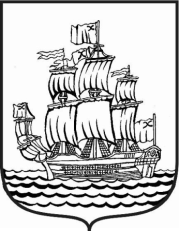 МУНИЦИПАЛЬНОЕ ОБРАЗОВАНИЕМУНИЦИПАЛЬНЫЙ ОКРУГ АДМИРАЛТЕЙСКИЙ ОКРУГМЕСТНАЯ АДМИНИСТРАЦИЯСанкт-Петербург							         22 февраля 2023 года 	«О внесении изменений в Распоряжение местной Администрации МО Адмиралтейский округ от 31.12.2014 № 192»В соответствии с пунктом 5 части 1 статьи 18.1 Федерального закона «О персональных данных» подпункт 2 пункта 7 Приложения 1 к Распоряжению местной Администрации МО Адмиралтейский округ от 31.12.2014 № 192 «О мерах по реализации Постановления Правительства Российской Федерации от 21.03.2012 № 211 «Об утверждении перечня мер, направленных на обеспечение выполнения обязанностей, предусмотренных Федеральным законом «О персональных данных» и принятыми в соответствии с ним нормативными правовыми актами, операторами, являющимися государственными или муниципальными органами» изложить в редакции:«2) оценка вреда в соответствии с требованиями, установленными уполномоченным органом по защите прав субъектов персональных данных, который может быть причинен субъектам персональных данных в случае нарушения Федерального закона, соотношение указанного вреда и принимаемых оператором мер, направленных на обеспечение выполнения обязанностей, предусмотренных Федеральным законом;»2. 	Настоящее Распоряжение вступает в силу с 01.03.2023.Глава местной АдминистрацииМО Адмиралтейский округ					___________ Н.В. Крылов						РАСПОРЯЖЕНИЕ № 22.02-1